Adventures with Jesus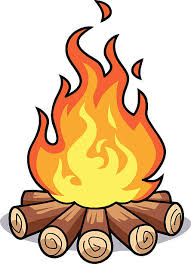 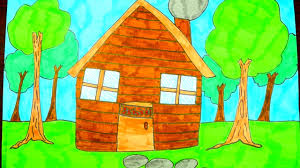 I John 4:9 NIRV  Here is how God showed his love among us. He sent his one and only Son into the world. He sent him so we could receive life through Him.Chester County Christian Endeavor Fall FlingNEW LOCATION!!!   The Camp at Old Mill     127 Brandamore Road, Honey Brook, PA 19344                                           Overnight Camp for Juniors    1st – 6th GradesDate:      Friday, October 11  &  Saturday,  October 12Arrive:   7:30pm Friday      Depart:   1:00pm SaturdayCost:    $25 per Camper/Leader/Parent (2nd person in Family is $15, 3rd person is Free) Things to Bring: Bible, Sleeping Bag/Blankets, Pillow, Flashlight, Toothbrush/Paste, Towel/Washcloth, Soap, Change of Clothes/Shoes (in case of rain), Jacket/Sweatshirt. NOTE: Please provide (18 yrs or older) male & female leaders for your group. We respectfully request children stay for the entire program*Parents are welcome to come & stay overnight with your child. Everyone must have Background Clearances.                                                       Registration FormPlease make Check Payable to: Chester County CE              Cost $25.00      Due: Friday,  October 4, 2018Mail to:  Amy  Styer     PO Box 803, Morgantown, PA 19543   ph 484-332-7193Please Print:  Name________________________________________________________________________Age_____ Grade_______ Boy or Girl________Address:_________________________________________________________________________________                    Church:____________________________________________________ Email:_____________________________________Emergency Phone #:_________________________(FRI Evening to SAT Morning) Medical/Food Allergies:___________________________________________________My child my receive Tylenol if they request it.                 ___ My child may receive Benadryl.I authorize my child to participate in this Christian Endeavor Activity.  Further, in the event I cannot be reached and my child requires Emergency Medical care, I authorize a representative of Christian Endeavor to obtain appropriate medical care from a licensed and qualified facility or individual.Parent or Guardian Signature:_________________________________________________________________________________I agree to be on my most excellent behavior, participate in all planned activities, and to honor the decisions of those in charge.Camper Signatue:__________________________________________________________